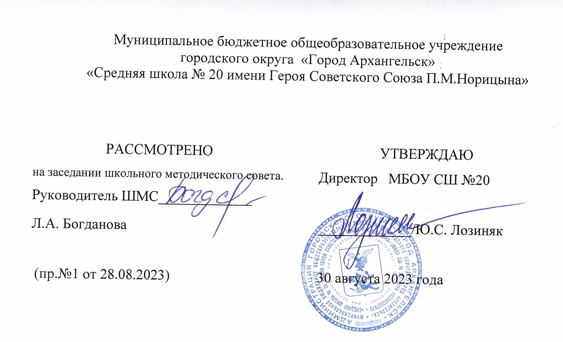 РАБОЧАЯ ПРОГРАММАУчебный  курс по английскому языку«Совершенствуй свой английский » 6- 7 классОсновные цели курса - углубить и систематизировать знания учащихся по грамматике английского языка, а также     научить учащихся употреблять правильные грамматические формы в устной и письменной речи.                                       Цели данного курса определяют следующие задачи:Расширить объём и глубину грамматических явлений, систематизировать и обобщить знания учащимися грамматического материала по разделам «Морфология» «Синтаксис».Обеспечить овладение учащимися англоязычной терминологией при формулировании правил грамматики на английском языке.Развивать навыки анализа и самоанализа при выполнении грамматических упражнений.Обучать школьников грамматическому и лексическому варьированию английской речи в условиях формального и неформального общения в ситуациях повседневно-бытового и учебного общения.Формировать навыки и умения устной (диалог, монолог) и письменной речи на базе изученных грамматических явлений.Способствовать приобретению учащимися опыта самостоятельного изучения иностранного языка для пополнения активного лексического запаса и совершенствования грамматических и речевых навыков. Требования к результатам изучения курсаПо окончании курса учащиеся должны знать:Имя существительное, имя прилагательное, наречия, видовременные формы английских глаголов, условные предложения 0 и 1 типов, правила образования утвердительных вопросительных и отрицательных предложений, модальные глаголы, неправильные глаголы, основные суффиксы образования имени существительного, прилагательного, наречия, понятие инфинитива, причастия, правило согласования времен.Учащиеся научиться:находить и анализировать примеры грамматических явлений английского языка;работать с различными видами тестов - тесты на выбор, на подстановку, на поиск ошибок, на выбор по критерию истинный, ложный, выбор правильного слова или фразы из двух вариантов, постановка глаголов в предложениях в правильной форме, выбор наречия времени для заполнения пропусков в предложениях, соотнесение двух частей в предложении, поиск грамматических ошибок в строке, изменение предложения с использованием синонимов, словообразования, фразовых глаголов.уметь грамматически правильно оформлять иноязычную речь (диалог, монолог) в изучаемых сферах общения, не допуская ошибок, препятствующих речевому общению на английском языке;уметь сформулировать грамматическое правило на английском языке и представить его в виде схемы;Учащиеся получат возможность научиться:использовать различные способы систематизации грамматического материала (конспектирование, составление и заполнение таблиц, построение схем);применять полученные навыки для продолжения образования в соответствии со своими профессиональными планами.В качестве ожидаемого результата предполагается повышение общего уровня владения английским языком.                    Тематическое планирование  6 класса  1 7ч1. Глагол to be. Настоящее простое, прошедшее простое, будущее простое время.2. Личные, притяжательные, возвратные местоимения.3. Употребление глагола have got, have. Вопросительные и отрицательные формы.4. Употребление настоящего простого времени, настоящего длительного времени.5. Употребление простого прошедшего времени, прошедшего длительного времени6.Употребление настоящего завершенного времени, прошедшего завершенного7. Способы выражения будущего времени. (Будущее простое, Настоящее длительное, конструкция «собираться что-то делать») 8. Придаточные предложения условия и времени (0 и 1 тип) 9.Степени сравнения прилагательных10. Относительные местоимения и наречия (who, which, that, when, where,why) 11.Неопределенные местоимения, указательные местоимения12. Страдательный залог. Настоящее простое время. 13. Страдательный залог. Простое прошедшее время. 14.Модальные глаголы  Can, could, may, might ,should, ought, must, have to15. Инфинитив, причастие16.Словообразавание Имя существительное Суффикс ness, ing, er, or, ist17.Словообразавание Имя прилагательное Суффикс al, ous, ing, ful, y, ly                                                                                   Тематическое планирование 7 класс (17часов)РАБОЧАЯ ПРОГРАММА Учебного курса «МАТЕМАТИКА БЕЗ ГРАНИЦ» 5-6 классПояснительная запискаРабочая программа разработана на основе следующих нормативно-правовых документов:Концепция развития математического образования в РФ (утв. распоряжением Правительства РФ от 24 декабря 2013 г. N 2506-p).Федеральнаярабочая программа основного общего образования, Математика, базовый уровень (для 5-9 классов образовательных организаций). 2022 год.Основными целями курса являются• создание условий и содействие интеллектуальному развитию обучающихся; воспитание интереса учащихся к математике; развитие их творческих способностей, логического мышления.Достижение перечисленных целей предполагает решение следующих задач:углубление и расширение знаний обучающихся по математике;развитие интереса учащихся к изучению математики;формирование навыка работы с научной литературой, использование различных интернет- ресурсов;развитие коммуникативных и общеучебных навыков работы в группе, самостоятельной работы, умений вести дискуссию, аргументировать ответы.Актуальность курсаВ современном обществе важным является формирование математического стиля мышления, проявляющегося в определенных умственных навыках. В процессе математической деятельности естественным образом включается индукция, дедукция, обобщение, анализ, синтез, классификация и систематизация. Решение нестандартных задач на занятиях курса«Олимпиадная математика» позволяет учащимся накапливать опыт в сопоставлении, наблюдении, выявлять несложные математические закономерности, высказывать догадки, нуждающиеся в доказательстве, тем самым создаются условия для развития у обучающихся математического мышления. Кроме того, внеурочная деятельность в этом направлении способствует выявлению и поддержке одаренных детей, склонных к изучению математических дисциплин, вовлечению их в исследовательскую деятельность.Программой курса предусматривается углубление и расширение знаний учащихся по разделам математики для подготовки к олимпиадам. Уровень сложности подобранных заданий таков, что к их рассмотрению можно привлечь заинтересованных учащихся, умеющих нестандартно мыслить, а также наиболее сильных обучающихся.Большое внимание в курсе уделяется возрастным особенностям восприятия учебного материала обучающимися, а также принципам организации занятий по развитию творческого мышления при решении нестандартных и олимпиадных задач у учащихся пятых-шестых классов; индивидуальной работе с обучающимся для подготовки к олимпиадам различного уровня.Программа данного курса позволяет реализовать естественнонаучную деятельность школьников в рамках ФГОС.Место курса в учебном планеСогласно учебному плану в 5-6 классах на изучение данного курса отводится 1 час в неделю в течение года обучения, всего 34 учебных часа.Электронные образовательные ресурсыПланируемые результаты освоения курса обучающимисяПрограмма предполагает достижение обучающимися следующих личностных, мета предметных и предметных результатов.Личностные результаты освоения курса «Олимпиадная математика» характеризуются:Патриотическое воспитание•проявлением интереса к прошлому и настоящему российской математики, ценностным отношением к достижениям российских математиков и российской математической школы, к использованию этих достижений в других науках и прикладных сферах.Гражданское и духовно-нравст8енное воспитание:готовностью к обсуждению этических проблем, связанных с практическим применением достижений науки, осознанием важности морально-этических принципов в деятельности учёного.Трудовое воспитаниеустановкой на активное участие в решении практических задач математической направленности, осознанием важности математического образования на протяжении всей жизни для успешной профессиональной деятельности и развитием необходимых умений; осознанным выбором и построением индивидуальной траектории образования и жизненных планов с учётом личных интересов и общественных потребностей.Эстетическое воспитание:способностью к эмоциональному и эстетическому восприятию математических объектов, задач, решений, рассуждений;умению видеть математические закономерности в искусстве.Ценности научного познания•ориентацией в деятельности на современную систему научных представлений об основных закономерностях развития человека, природы и общества, пониманием математической науки как сферы человеческой деятельности, этапов её развития и значимости для развития цивилизации;овладением языком математики и математической культурой как средством познания мира; овладением простейшими навыками исследовательской деятельности.Личностные	результаты,	обеспечивающие	адаптацию	обучающегося	кизменяющимся условиям социальной среды:готовностью к действиям в условиях неопределённости, повышению уровня своей компетентности через практическую деятельность, в том числе умение учиться у других людей, приобретать в совместной деятельности новые знания, навыки и компетенции из опыта других;    необходимостью в формировании новых знаний, идей, понятий, гипотез об объектах и явлениях, в том числе ранее не известных, осознавать дефициты собственных знаний и компетентностей, планировать своё развитие.Метапредметные результаты освоения курса «Олимпиадная математика» характеризуются овладением универсальными познавательными действиями, универсальными коммуникативными действиями и универсальными регулятивными действиями.1)	Универсальные	познавательные действия	обеспечивают	формирование	базовыхкогнитивньт процессов обучающихся (освоение методов познания окружающего мира; применение логических, исследовательских операций, умений работать с информацией).Газовые логические действия:выявлять и характеризовать существенные признаки математических объектов, понятий, отношений между понятиями ;формулировать определения понятий;устанавливать существенный признак классификации, основания для обобщения и сравнения, критерии проводимого анализа;воспринимать, формулировать и преобразовывать суждения: утвердительные и отрицательные, единичные, частные и общие; условные;выявлять математические закономерности, взаимосвязи и противоречия в фактах, данных, наблюдениях и утверждениях; предлагать критерии для выявления закономерностей и противоречий;делать выводы с использованием законов логики, дедуктивных и индуктивных умозаключений, умозаключений по аналогии;разбирать доказательства математических утверждений (прямые и от противного), проводить самостоятельно несложные доказательства математических фактов, выстраивать аргументацию, приводить примеры и контрпримеры;—обосновывать собственные рассуждения;выбирать способ решения учебной задачи (сравнивать несколько вариантов решения, выбирать наиболее подходящий с учётом самостоятельно выделенных критериев).Базо8ые исследовательские действия:использовать вопросы как исследовательский инструмент познания; формулировать вопросы, фиксирующие противоречие, проблему, самостоятельно устанавливать искомое и данное, формировать гипотезу, аргументировать свою позицию, мнение;проводить по самостоятельно составленному плану несложный эксперимент, небольшое исследование по установлению особенностей математического объекта, зависимостей объектов между собой;самостоятельно формулировать обобщения и выводы по результатам проведённого наблюдения, исследования, оценивать достоверность полученных результатов, выводов и обобщений;Работа с информациейвыявлять недостаточность и избыточность информации, данных, необходимых для решения задачи;выбирать, анализировать, систематизировать	и	интерпретировать	информацию различных видов и форм представления;выбирать форму представления информации и иллюстрировать решаемые задачи схемами, диаграммами, иной графикой и их комбинациями;—оценивать	надёжность	информации	по	критериям, предложенным	учителем	или сформулированным самостоятельно.Универсальные	коммуникативные	действия	обеспечивают	сформированность социальных навыков обучающихся.Общение:воспринимать и формулировать суждения в соответствии с ус и целями общения; ясно, точно, грамотно выражать свою точку зрения в устных и письменных текстах, давать пояснения по ходу решения задачи, комментировать полученный результат;в ходе обсуждения задавать вопросы по существу обсуждаемой темы, проблемы, решаемой задачи, высказывать идеи, нацеленные на поиск решения; сопоставлять свои суждения с суждениями других участников диалога, обнаруживать различие и сходство позиций; в корректной форме формулировать разногласия, свои возражения;—представлять результаты решения задачи, эксперимента, исследования, проекта; самостоятельно выбирать формат выступления с учётом задач презентации и особенностей аудитории.Сотрудничество:понимать и использовать преимущества командной и индивидуальной работы при решении учебных математических задач; принимать цель совместной деятельности, планировать организацию совместной работы, распределять виды работ, договариваться, обсуждать процесс и результат работы; обобщать мнения нескольких людей;участвовать в групповых формах работы (обсуждения, обмен мнениями, мозговые штурмы и др.); выполнять свою часть работы и координировать свои действия с другими членами команды; оценивать качество своего вклада в общий продукт по критериям, сформулированным участниками взаимодействия.Универсальные	регулятивные действия обеспечивают формирование	смысловых установок и жизненных навыков личности.Самоорганизация•самостоятельно составлять план, алгоритм решения задачи (или его часть), выбирать способ решения с учётом имеющихся ресурсов и собственных возможностей, аргументировать и корректировать варианты решений с учётом новой информации.Самоконтроль:владеть способами самопроверки, самоконтроля процесса и результата решения математической задачи;предвидеть трудности, которые могут возникнуть при решении задачи, вносить коррективы в деятельность на основе новых обстоятельств, найденных ошибок, выявленных трудностей;оценивать соответствие результата деятельности поставленной цели и условиям, объяснять причины достижения или недостижения цели, находить ошибку, давать оценку приобретённому опыту.Эмоциональный интеллект:выражать эмоции при изучении математических объектов и фактов, давать эмоциональную оценку решения задачи.Предметные результатыОсвоение курса «Математика без границ» должно обеспечивать достижениеследующих предметных образовательных результатов.5-6 классСвойства чиселЗнать и уметь применять свойства чисел. Различать числовые последовательности по способу задания.Алгебраические задачи Комбинаторика.Владеть умениями решать простейшие комбинаторные задачи. Знать и уметь применятьправила сложения и умножения. Применять признаки делимости. Знать доказательства делимости чисел. Четность суммы и произведения. Уметь пользоваться алгоритмом ЕвклидаИсторические задачиЗнать Арабскую и Римскую нумерацию чисел. Действия с ними. Знать старинные русские меры, старинные способы умножения.Логические задачиРазличать истинность и ложность. Уметь решать задачи про рыцарей и лжецов. Владеть методом перебора. Использовать логические таблицы при решении задач. Знать круги Эйлера, Графы, Принцип Дирихле и применять их при решении задач.Длина, площадь и объемЗнать понятия: масштаб и объем, площадь поверхности, площади и суммы. Вычислять масштаб и объем, площадь поверхности, площади и суммы для простых геометрических фигур и многогранников.Геометрические задачиУметь решать задачи на разрезание клетчатых фигур. Знать правило крайнего. Решатьзадачи на раскраску. Решать геометрические головоломки.Занимательные задачиУметь решать задачи на развитие пространственного мышления.Математические головоломкиРешать задачи с магическими квадратами, софизмами, криптограммами.Содержание курса 5 -6 классТема 1. Свойства чиселЧисла. Свойства чисел. Числовые последовательности. Недесятичные системы счисленияТема 2. Алгебраические задачи Комбинаторика.Комбинаторные задачи. Теория вероятности. Признаки делимости. Доказательства делимости чисел. Четность суммы и произведения. Алгоритм Евклида.Тема 3. Исторические задачиАрабская и Римская нумерация чисел. Действия с ними. Старинные русские меры. Старинные способы умножения.Тема 4. Логические задачиИстинность и ложность. Рыцари и лжецы. Метод перебора. Использование логических таблиц при решении задач. Круги Эйлера. Графы. Двудольные графы. Принцип Дирихле и его применение при решении задач.Тема 5. Длина, площадь и объемМасштаб и объем. Площадь поверхности. Площади и суммы.Тема 6. Геометрические задачиРазрезание клетчатых фигур. Правило крайнего. Решение задач на раскраску. Решение геометрических задач на разрезания. Геометрические головоломки. ПолиминоТема 7. Занимательные задачиЗадачи на развитие пространственного мышления. Математические фокусы. Золотое течение. Лабиринты.Тема 8. Математические головоломкиМагические квадраты. Софизмы. Криптограммы.Тематическое планирование 5-6 класс (34 часа)РАБОЧАЯ ПРОГРАММА УЧЕБНОГО КУРСА Учебный курс  «От простого к сложному » 7 класс Элективный курс «Реальная математика» для учащихся 7 классов расширяет базовый курс математики и позволяет учащимся осознать практическую ценность математики, проверить свои способности к математике. Предлагаемый материал является обобщением ранее приобретённых программных знаний, способствует стабильному овладению стандартными методами решения практических задач. Результаты итоговых контрольных работ и тестирования показали, что многие учащиеся испытывают трудности в применении полученных знания по предмету при решении практических задач, не вчитываются в условие, не всегда дают ответы на вопросы, поставленные в задаче. В результате изучения курса учащиеся должны получить навыки применения теоретического материала при решении практических задач, приобрести стабильность и уверенность при выполнении алгебраических преобразований и математических вычислений, усвоить приёмы быстрого и рационального счёта. При решении задач очевидны межпредметные связи с химией, физикой, экономикой, географией, что позволяет повысить мотивацию к изучению предмета.Цель курса:Расширение и углубление знаний о способах решения и средствах моделирования явлений и процессов, описанных в задачах.Задачи:Расширение знаний о методах и способах решения математических задач, окружающей нас жизни.Формирование умения моделировать реальные ситуации.Развитие исследовательской и познавательной деятельности учащихся.Предоставить ученику возможность реализовать свой интерес к выбранному предмету, определить готовность ученика осваивать выбранный предмет на повышенном уровне.Воспитать целеустремлённость и настойчивость при решении задач.Предоставить учащимся возможность проанализировать свои способности к математической деятельности.Основные формы и методы работы:Лекции (Сообщение теоретического материала)Семинары (Уроки интересных задач)Разработка проектовЗащита проектовРешение олимпиадных задачРешение исследовательских задачРешение расчётно-экспериментальных задачРабота в группахРабота в парахИндивидуальная работаМетодические рекомендации:Каждое занятие должно иметь ясную целевую направленность, конкретные и чёткие педагогические задачи, которые определяют его содержание, выбор методов, средств обучения и воспитания, способов организации учащихся. На каждом занятии решается комплекс взаимосвязанных развивающих, образовательных и воспитательных задач.Психологическое обеспечение программы:Психологическое обеспечение включает в себя следующие компоненты:создание комфортной, доброжелательной атмосферы на занятиях,применение индивидуальных, групповых и массовых форм обучения,сравнение сегодняшних достижений ребёнка с его собственными вчерашними,создание образовательной среды, способствующей эмоционально-ценностному, социально-личностному, познавательному, эстетическому развитию ребёнка и сохранению его индивидуальности.Предполагаемый результатФормирование устойчивого интереса к предмету, участие в школьном конкурсе защиты проектов, школьной олимпиаде, умение решать нестандартные задачи нестандартными методами.В результате изучения курса учащиеся должны уметь:Читать и понимать графики реальной зависимости;Отвечать на вопросы практической направленности;Составлять математические модели к задачам и работать с ними;Применять рациональные приёмы вычисления при решении примеров с большими числами;Применять различные математические приёмы при решении практических задач (распродажа, тарифы, штрафы, голосование, смеси, сплавы, растворы, банковские операции, численность населения, миграция и т. д.);Уметь использовать приобретённые знания и умения в практической деятельности и в повседневной жизни.Содержание курсаТема 1. Графики, диаграммы (8 часов)Анализ данных. Виды графиков и диаграмм, диаграммы в различных сферах деятельности, работа с графиками и диаграммами.Тема 2. Наглядная математика (6 часа)В данной теме рассматриваются задачи, связанные с применением функций в жизни, различные способы решения практических задач, представленных таблицами.Тема 3. Решение задач практического характера (10 часов)Задачи на доли и части. Задачи на проценты. Банковские задачи. Основная формула процентов. Средний процент изменения величины. Общий процент изменения величины. Применение процентов при решении задач на выбор оптимального тарифа, о распродажах, штрафах и голосовании. Обучение приёмам рационального и быстрого счёта.  Задачи на работу и производительность.Тема 4. Математика в химии и физике (8 часов)Основные понятия, необходимые для решения задач: массовая (объемная) концентрация вещества, процентное содержание вещества. Решение задач, связанные с определением массовой (объемной) концентрацией вещества. Допущения, используемые при решении задач данного типа. Решение задач, связанных с определением процентного содержания вещества. Решение сложных задач на смеси и сплавы.Задачи на движение. Понятия равномерного прямолинейного и равноускоренного движения. Основные формулы, необходимые для решения задач на равномерное прямолинейное движение и равноускоренное движение. Задачи на движение по реке. Задачи на совместное движение в разных направлениях, движение по кругу. Наглядная иллюстрация содержания отдельных задач практической направленности. Решение одной задачи разными способами: математическими методами и методами, применяемыми в физике и химии.Учебно-тематический план.(1 час в неделю, всего 34часа)Календарно-тематическое планированиеСписок литературыМатериалы КИМов ЕГЭ и ГИАВоробьева А. А. «Нестандартные методы решения задач». М.: Просвещение, 2002Кузьмин А. Е. «Логические задачи». М.: Просвещение, 2007Иванов А. И. «Реальная математика». Сборник задач. М.: Просвещение, 2010 гУчебный курс «Практикум по решению математических задач» 8 класс Требование современного общества к образованию - предоставление возможности школьнику выстраивать индивидуальные образовательные маршруты, удовлетворяющие интересы и потребности каждой личности. Общеобразовательные программы не всегда способны удовлетворить эти запросы и потребности. Курс «Математика, интеллект и творчество» рассчитан на учащихся, желающих повысить свой уровень знаний по математике, выработать умения решать задачи повышенного уровня сложности. Программа указанного курса составлена на основе авторской программы внеурочной деятельности Н.А. Криволаповой «Программа развития познавательных способностей учащихся 5-8 классов», ориентирована на 34 часа в год для учащихся 8 класса. В рамках этого курса проводятся систематические занятия по развитию их познавательных и творческих способностей. Он является  формой внеурочной деятельности по математике.Математика является одним из основных, системообразующих предметов школьного образования. Основная задача обучения математике в школе - обеспечить прочное и сознательное овладение учащимися системой математических знаний и умений, необходимых в повседневной жизни и трудовой деятельности каждому члену современного общества. Федеральный государственный стандарт основного общего образования предъявляет новые требования к результатам освоения обучающимися основной общеобразовательной программы. При этом необходимо уделять особое внимание психолого-педагогической поддержке одаренных детей, ранней диагностике интеллектуальной одаренности, усилить научно-методическое сопровождение по данному направлению, исходя из принципа: каждый ребенок от природы одарен по-своему. Однако для реализации поставленных целей и задач одних уроков математики недостаточно и появилась необходимость создания программы данного курса. Устойчивый интерес к математике (данные психологических исследований) начинает формироваться в 14 -15 лет. Значимость этого курса заключается в перспективном обеспечении сформированности устойчивого познавательного интереса к предмету и компетентности в сфере познавательной деятельности.Цели курса:Создание условий для интеллектуального развития учащихся и формирования ценностно-смысловых компетенций школьников, с ориентацией на построение индивидуального образовательного маршрута.Задачи курса:развитие психических познавательных процессов: мышления, восприятия, памяти, воображения у обучающейся на основе развивающего предметно-ориентированного тренинга;формирование учебно-интеллектуальных умений, приемов мыслительной деятельности, освоение рациональных способов её осуществления на основе учета индивидуальных особенностей обучающейся;формирование собственного стиля мышления;формирование учебно-информационных умений и освоение на практике	различных приемов работы	с разнообразными источниками информации;освоение приемов и методов решения творческих задач для подготовки к участию в олимпиадах и конкурсах;Программа имеет практико–ориентированный характер, так как 80% времени отведено на освоение приемов и способов деятельности, и состоит из четырех блоков. В процессе освоения содержания программы ее результативность предполагается проверять с помощью диагностик: психологических и педагогических тестов, наблюдения, анкетирования.Требования к подготовке учащихся:знать/понимать:нестандартные методы решения различных математических и творческих задач: разрешение противоречий, метод от противного, контрольные вопросы;логические приемы, применяемые при решении текстовых задач;способы планирования и проведения наблюдений и исследований;способы чтения, структурирования, обработки и представления учебной информации.Уметь:решать олимпиадные задачи;решать задачи с элементами теории множеств и математической логики;решать задачи прикладной направленности и проводить оценку явлений и событий с разных точек зрения;работать с различными источниками информации, представлять информацию в различных видах;проводить наблюдения, измерения, планировать и проводить опыт, эксперимент, исследование, анализировать и обобщать результаты;работать с программой «Живая геометрия», различными источниками информации.В результате изучения курса учащиеся получат возможность:улучшить результативность участия в творческих конкурсах и математических олимпиадах;успешно усваивать новые знания, умения и компетентности, включая самостоятельную организацию процесса усвоения;подготовится к сдаче ОГЭ по математике.Содержание программыРазвитие интеллектуальных умений. Олимпиадные задачиЦель – развивать логическое мышление, учить решать нестандартные задачи, готовить учащихся к участию в	различных этапах всероссийской олимпиады школьников по математике.Теория: Олимпиадные задачи, их особенности. Методы решения творческих задач. Математические софизмы, фокусы и головоломки на плоскости. Элементы теории множеств и математической логики. Логические задачи. Поиск закономерностей. Головоломки в картинках. Абсолютная величина.Практическая часть: Тренинг внимания, зрительной памяти, диагностика творческих способностей, решение нестандартных, олимпиадных задач; мозговой штурм, эвристические беседы.Учимся мыслить творчески. Алгебраические задачиЦель: научить решать задачи практического характера по алгебре, анализировать решенную задачу, формулировать выводы по ней, подготовка к ОГЭ по математике.Теория: Творчество. Методы решения творческих задач. Приемы развития воображения. Задачи на равномерное движение, на расход материалов и денежных средств. Решение задач с помощью уравнений и системы уравнений. Решение задач на проценты. Решения задач по теории вероятностей. Оценка явлений и событий с разных точек зрения. Из жизни великих людей. Секреты и методы творчества.Практическая часть: диагностика пространственного воображения, решение задач прикладной направленности с помощью уравнений и систем уравнений. Задачи « Проценты в нашей жизни». Решение задач из сборников для подготовки к ОГЭ по математике.Методы решения творческих задач. Практическая геометрияЦель: научить решать задачи практического характера по геометрии, анализировать решенную задачу, формулировать выводы по ней, подготовка к ОГЭ.Теория: Методы решения изобретательских задач, способы планирования и проведения наблюдений и исследований. Решение задач с использованием свойств треугольника, «Геометрия в лесу», «Геометрия у реки», «Геометрия в открытом поле». Решение задач по нахождение площади, объёма. Геометрические построения. Решение старинных задач.Практическая часть: диагностика уровня интеллектуального развития, решения задач прикладной направленности по геометрии, используя различные способы. Решение изобретательских задач.Учимся работать с информацией. Живая геометрияЦель: научить работать на компьютере с программой «Живая геометрия», создавать интерактивные чертежи, а также выполнять различные измерения. Научить различным способам представления информации.Теория: Роль информации в жизни человека. Представление информации в различных видах. Ознакомление с окном программы. Освоение инструментов программы Построение отрезка, середины отрезка, лучей, прямых, пересечений. Построение и измерение углов. Построение биссектрисы угла. Построение многоугольников и окружностей. Построение рисунков по заданным координатам. Итоговая диагностика интеллектуального развития учащегося.Практическая часть: решение задач с элементами построения. Выполнение   орнаментов	и рисунков. Операции с файлами и каталогами. Выполнение собственной работы по представлению информации.Календарно- тематическое планированиеУчебный курс «Избранные вопросы математики» 9 класс едущая роль принадлежит математике в формировании алгоритмического мышления, воспитании умений действовать по алгоритму и конструировать новые. При решении задач развиваются творческая и прикладная стороны мышления.	Изучение математики формирует общую культуру человека. В школе математика служит опорным предметом для изучения смежных дисциплин. Таких как экономика, бизнес,финансы, физика, техника, информатика, биология, психология и другие. Математика является ведущим предметом на вступительных экзаменах в различные учебные заведения по многим специальностям. Чтобы удовлетворить потребности и запросы школьников, проявляющих интерес к математике, необходимо использовать дифференцированный подход в обучении.Программа составлена для учащихся 9 класса. Занятия организуются с использованием учебного пособия «Дополнительные главы к школьному учебнику 8,9 классов» авторов Ю.Н.Макарычева и Н.Г.Миндюк. Первоочередной задачей занятий в группе являются углубление и расширение знаний по основному курсу математики, подготовка учащихся 9 класса к итоговой аттестации в новой форме. С целью углубления знаний в программу включены темы «Уравнения и неравенства с одной переменной и двумя переменными». Расширение знаний ведётся по теме «Уравнения с параметрами».Требования к математической подготовке учащихся.Уравнения и неравенства с одной переменной.Изучение программного материала даёт возможность учащимся:освоить различные приёмы в решении уравнений, в том числе нестандартных;усовершенствовать технику решения различных уравнений, неравенств, в том числе неравенств и уравнений, содержащих переменную под знаком модуля;усвоить приёмы решения уравнений повышенной сложности;сформировать умение в решении иррациональных уравнений и неравенств.Уравнения с двумя переменными и их системы, неравенства с двумя переменными.Изучение программного материала дает возможность учащихся: усовершенствовать технику решения систем уравнений с двумя переменными;сформировать умение в графической интерпретации решения систем уравнений;освоить приёмы решения уравнений и систем уравнений повышенной сложности;сформировать умения в решении задач с помощью систем уравнений.Уравнения с параметром.Изучение программного материала даёт возможность учащимся:овладеть методом решения линейных уравнений с параметром;освоить способы решения квадратных уравнений с параметром;ознакомиться со способами решения дробно-рациональных уравнений с параметром и задач с параметром.Отработка навыков решения тестовых заданийКалендарно-тематическое планирование курса(1 час в неделю, 34 часов в год)РАБОЧАЯ ПРОГРАММАучебного предмета«Родная (русская) литература»для 9 класса ПОЯСНИТЕЛЬНАЯ ЗАПИСКА	Рабочая программа по учебному предмету «Родная литература (русская)» на уровне основного общего образования составлена в соответствии с реализацией Федерального закона от 3 августа 2018 г. № 317-ФЗ «О внесении изменений в статьи 11 и 14 Федерального закона «Об образовании в Российской Федерации» на основе требований федерального государственного образовательного стандарта основного общего образования (Приказ Минобрнауки России от 31 мая 2021 г. № 287 «Об утверждении федерального государственного образовательного стандарта основного общего  образования»; зарегистрирован Минюстом России 05.07.2021 № 64101) к результатам освоения основной образовательной программы основного общего образования по учебному предмету «Родная литература», входящему в образовательную область «Родной язык и родная литература», а также Примерной программы воспитания (утверждена решением ФУМО по общему образованию от 2 июня 2020 г.) с учётом Концепции преподавания русского языка и литературы в Российской Федерации (утверждённой распоряжением Правительства Российской Федерации от 9 апреля 2016 г. № 637-р).ОБЩАЯ ХАРАКТЕРИСТИКА УЧЕБНОГО ПРЕДМЕТА «РОДНАЯ ЛИТЕРАТУРА (РУССКАЯ)»	Русская литература, являясь одной из самых богатых литератур мира, предоставляет широкие возможности для отражения эстетически ценной художественной модели мира и духовного познания жизни с позиций гуманистического сознания. Лучшие образцы русской литературы обладают высокой степенью эмоционального воздействия на внутренний мир школьников, способствуют их приобщению к гуманистическим ценностям и культурно-историческому опыту человечества, поэтому в поликультурной языковой среде русская литература должна изучаться на основе диалога культур. Гуманистический потенциал русской литературы позволяет рассматривать её как общенациональную российскую ценность, как средство воспитания школьников в духе уважительного отношения к языку и культуре народов Российской Федерации и мира, формирования культуры межнационального общения.	Изучение предмета «Родная литература (русская)» способствует обогащению речи школьников, развитию их речевой культуры, коммуникативной и межкультурной компетенций. 	Специфика курса родной русской литературы обусловлена:а) отбором произведений русской литературы, в которых наиболее ярко выражено их национально-культурное своеобразие, например русский национальный характер, обычаи и традиции русского народа, духовные основы русской культуры;б) более подробным освещением историко-культурного фона эпохи создания изучаемых литературных произведений, расширенным историко-культурным комментарием к ним.	Содержание курса «Родная литература (русская)» направлено на удовлетворение потребности школьников в изучении русской литературы как особого, эстетического, средства познания русской национальной культуры и самореализации в ней.	В содержании курса родной русской литературы в программе выделяются три содержательные линии (три проблемно-тематических блока):  «Россия — родина моя»;  «Русские традиции»; «Русский характер — русская душа».ЦЕЛИ ИЗУЧЕНИЯ УЧЕБНОГО ПРЕДМЕТА «РОДНАЯ ЛИТЕРАТУРА (РУССКАЯ)»	Программа учебного предмета «Родная литература (русская)» ориентирована на сопровождение и поддержку учебного предмета «Литература», входящего в образовательную область «Русский язык и литература». Цели курса родной русской литературы в рамках предметной области «Родной язык и родная литература» имеют свою специфику, обусловленную дополнительным по своему содержанию характером курса, а также особенностями функционирования русского языка и русской литературы в разных регионах Российской Федерации.	Изучение предмета «Родная литература (русская)» должно обеспечить достижение следующих целей:воспитание и развитие личности, способной понимать и эстетически воспринимать произведения родной русской литературы и обладающей гуманистическим мировоззрением, общероссийским гражданским сознанием и национальным самосознанием, чувством патриотизма и гордости от принадлежности к многонациональному народу России;формирование познавательного интереса к родной русской литературе, воспитание ценностного отношения к ней как хранителю историко-культурного опыта русского народа, включение обучающегося в культурно-языковое поле своего народа и приобщение к его культурному наследию;осознание исторической преемственности поколений, формирование причастности к свершениям и традициям своего народа и ответственности за сохранение русской культуры;развитие у обучающихся интеллектуальных и творческих способностей, необходимых для успешной социализации и самореализации личности в многонациональном российском государстве.Учебный предмет «Родная литература (русская)» направлен на решение следующих задач:приобщение к литературному наследию русского народа в контексте единого исторического и культурного пространства России, диалога культур всех народов Российской Федерации;осознание роли родной русской литературы в передаче от поколения к поколению историко-культурных, нравственных, эстетических ценностей;выявление взаимосвязи родной русской литературы с отечественной историей, формирование представлений о многообразии национально-специфичных форм художественного отражения материальной и духовной культуры русского народа в русской литературе;получение знаний о родной русской литературе как о развивающемся явлении в контексте её взаимодействия с литературой других народов Российской Федерации, их взаимовлияния;выявление культурных и нравственных смыслов, заложенных в родной русской литературе; создание устных и письменных высказываний, содержащих суждения и оценки по поводу прочитанного;формирование опыта общения с произведениями родной русской литературы в повседневной жизни и учебной деятельности;накопление опыта планирования собственного досугового чтения, определения и обоснования собственных читательских предпочтений произведений родной русской литературы;формирование потребности в систематическом чтении произведений родной русской литературы как средстве познания мира и себя в этом мире, гармонизации отношений человека и общества, многоаспектного диалога;развитие умений работы с источниками информации, осуществление поиска, анализа, обработки и презентации информации из различных источников, включая ИнтернетМЕСТО УЧЕБНОГО ПРЕДМЕТА «РОДНАЯ ЛИТЕРАТУРА (РУССКАЯ)» В УЧЕБНОМ ПЛАНЕ	На изучение предмета «Родная литература (русская)» в 9 классе выделяется 34 часа в год (из расчёта 1 учебный час в неделю).СОДЕРЖАНИЕ УЧЕБНОГО ПРЕДМЕТА «РОДНАЯ ЛИТЕРАТУРА (РУССКАЯ)» В 9 КЛАССЕРаздел 1. Россия — Родина мояПреданья старины глубокойГроза двенадцатого годаРусские народные песни об Отечественной войне 1812 года (не менее одной). Например: «Как не две тученьки не две грозныя…»Стихотворения (не менее двух). Например: В. А. Жуковский «Певец во стане русских воинов» (в сокращении), А. С. Пушкин «Полководец», «Бородинская годовщина», М. И. Цветаева «Генералам двенадцатого года» и др.И. И. Лажечников. «Новобранец 1812 года» (один фрагмент по выбору).Города земли русскойПетербург в русской литературеСтихотворения (не менее трёх). Например: А. С. Пушкин «Город пышный, город бедный…», О. Э. Мандельштам «Петербургские строфы», А. А. Ахматова «Стихи о Петербурге» («Вновь Исакий в облаченьи…»), Д. С. Самойлов «Над Невой» («Весь город в плавных разворотах…») и др.Л. В. Успенский. «Записки старого петербуржца» (одна глава по выбору, например, «Фонарики-сударики»).Родные просторыСтепь раздольнаяРусские народные песни о степи (одна по выбору). Например: «Уж ты, степь ли моя, степь Моздокская…», «Ах ты, степь широкая…» и др.16 Примерная рабочая программаСтихотворения (не менее двух). Например: П. А. Вяземский «Степь», И. З. Суриков «В степи» и др.А. П. Чехов. «Степь» (один фрагмент по выбору).Раздел 2. Русские традицииПраздники русского мираАвгустовские СпасыСтихотворения (не менее трёх). Например: К. Д. Бальмонт «Первый спас», Б. А. Ахмадулина «Ночь упаданья яблок», Е. А. Евтушенко «Само упало яблоко с небес…» и др.Е. И. Носов. «Яблочный спас».Тепло родного домаРодительский домА. П. Платонов. «На заре туманной юности» (две главы по выбору).В. П. Астафьев. «Далёкая и близкая сказка» (рассказ из повести «Последний поклон»).Раздел 3. Русский характер — русская душаНе до ордена — была бы РодинаВеликая Отечественная войнаСтихотворения (не менее двух). Например: Н. П. Майоров «Мы», М. В. Кульчицкий «Мечтатель, фантазёр, лентяй-завистник!..» и др.Ю. М. Нагибин. «Ваганов».Е. И. Носов. «Переправа».Загадки русской душиСудьбы русских эмигрантовБ. К. Зайцев. «Лёгкое бремя».А. Т. Аверченко. «Русское искусство».О ваших ровесникахПрощание с детствомЮ. И. Коваль. «От Красных ворот» (не менее одного фрагмента по выбору).Лишь слову жизнь дана«Припадаю к великой реке…»Стихотворения (не менее двух). Например: И. А. Бродский «Мой народ», С. А. Каргашин «Я — русский! Спасибо, Господи!..» и др.ПЛАНИРУЕМЫЕ РЕЗУЛЬТАТЫ ОСВОЕНИЯ УЧЕБНОГО ПРЕДМЕТА «РОДНАЯ ЛИТЕРАТУРА (РУССКАЯ)»	Изучение учебного предмета «Родная литература (русская)»в основной школе направлено на достижение обучающимися следующих личностных, метапредметных и предметных результатов.ЛИЧНОСТНЫЕ РЕЗУЛЬТАТЫ	Личностные результаты освоения рабочей программы по предмету «Родная литература (русская)» на уровне основного общего образования достигаются в единстве учебной и воспитательной  деятельности образовательной организации, реализующей программы основного общего  образования, в соответствии с традиционными российскими социокультурными и духовно-нравственными ценностями, принятыми в обществе правилами и нормами поведения, и способствуют процессам самопознания, самовоспитания и саморазвития, формированиявнутренней позиции личности.	Личностные результаты освоения рабочей программы по предмету «Родная литература (русская)» на уровне основного общего образования должны отражать готовность обучающихся  руководствоваться системой позитивных ценностных ориентаций и расширением опыта деятельности на её основе и в процессе реализации основных направлений воспитательнойдеятельности, в том числе в части:	гражданского воспитания:готовность к выполнению обязанностей гражданина и реализации его прав, уважение прав, свобод и законных интересовдругих людей; активное участие в жизни семьи, образовательной организации, местного сообщества, родного края, страны; неприятие любых форм экстремизма, дискриминации; готовность к разнообразной совместной деятельности, стремление к взаимопониманию и взаимопомощи, активное участие в школьном самоуправлении; готовность к участию в гуманитарной деятельности (волонтёрство, помощь людям, нуждающимся в ней);	патриотического воспитания:осознание российской гражданской идентичности в поликультурном и многоконфессиональном обществе, проявление интереса к познанию родного языка, истории, культуры РоссийскойФедерации, своего края, народов России;	духовно-нравственного воспитания:ориентация на моральные ценности и нормы в ситуациях нравственного выбора; готовность оценивать своё поведение и поступки, а также поведение и поступки других людей с позиции нравственных и правовых норм с учётом осознания последствий поступков; активное неприятие асоциальных поступков, свобода и ответственность личности в условиях индивидуального и общественного пространства;	эстетического воспитания:восприимчивость к разным видам искусства, традициям и творчеству своего и других народов, понимание эмоционального воздействия искусства; осознание важности художественной культуры; 	физического воспитания, формирования культуры здоровья и эмоционального благополучия:осознание ценности жизни; ответственное отношение к своему здоровью и установка на здоровый образ жизни; умение принимать себя и других, не осуждая; умение осознавать эмоциональное состояние себя и других, умение управлять собственным эмоциональным состоянием;сформированность навыка рефлексии, признание своего права на ошибку и такого же права другого человека;	трудового воспитания:установка на активное участие в решении практических задач (в рамках семьи, образовательной организации, реализующей программы основного общего образования, города, края) технологической и социальной направленности, способность инициировать, планировать и самостоятельно выполнять такого рода деятельность; интерес к практическому изучению про-фессий и труда различного рода, в том числе на основе применения изучаемого предметного знания; осознание важности обучения на протяжении всей жизни для успешной профессиональной деятельности и развитие необходимых умений для этого; 	экологического воспитания:ориентация на применение знаний из социальных и естественных наук для решения задач в области окружающей среды, планирования поступков и оценки их возможных последствий для окружающей среды; повышение уровня экологической культуры, осознание глобального характера экологическихпроблем и путей их решения; активное неприятие действий, приносящих вред окружающей среде; осознание своей роли как гражданина и потребителя в условиях взаимосвязи природной, технологической и социальной среды; готовность к участию в практической деятельности экологической направленности;	ценности научного познания:ориентация в деятельности на современную систему научных представлений об основных закономерностях развития человека, природы и общества, взаимосвязях человека с природнойи социальной средой; овладение языковой и читательской культурой как средством познания мира; овладение основными навыками исследовательской деятельности, установка на осмысление опыта, наблюдений, поступков и стремление совершенствовать пути достижения индивидуального и коллективного благополучия.	МЕТАПРЕДМЕТНЫЕ РЕЗУЛЬТАТЫ	Овладение универсальными учебными познавательными действиями.	Базовые логические действия:выявлять и характеризовать существенные признаки объектов (явлений); устанавливать существенный признак классификации, основания для обобщения и сравнения, критерии проводимого анализа; с учётом предложенной задачи выявлять закономерности и противоречия в рассматриваемых фактах, данных и наблюдениях; предлагать критерии для выявления закономерностей и противоречий; выявлять дефициты информации, данных, необходимых длярешения поставленной задачи; выявлять причинно-следственные связи при изучении явлений и процессов; делать выводы с использованием дедуктивных и индуктивных умозаключений, умозаключений по аналогии, формулировать гипотезы о взаимосвязях; самостоятельно выбирать способ решения учебной задачи (сравнивать несколько вариантов решения, выбирать наиболее подходящий с учётом самостоятельно выделенных критериев).	Базовые исследовательские действия:использовать вопросы как исследовательский инструмент познания; формулировать вопросы, фиксирующие разрыв между реальным и желательным состоянием ситуации, объекта, самостоятельно устанавливать искомое и данное; формировать гипотезу об истинности собственных суждений и суждений других, аргументировать свою позицию, мнение; проводить по самостоятельно составленному плану опыт, несложный эксперимент, небольшое исследование по установлению особенностей объекта изучения, причинно-следственных связей и зависимостей объектов между собой; оценивать на применимость и достоверность информации, полученной в ходе исследования (эксперимента);самостоятельно формулировать обобщения и выводы по результатам проведённого наблюдения, опыта, исследования, владеть инструментами оценки достоверности полученных выводов и обобщений; прогнозировать возможное дальнейшее развитие процессов, событий и их последствия в аналогичных или сходных ситуациях, а также выдвигать предположения об их развитии в новых условиях и контекстах.	Работа с информацией:применять различные методы, инструменты и запросы при поиске и отборе информации или данных из источников с учётом предложенной учебной задачи и заданных критериев; выбирать,  анализировать, систематизировать и интерпретировать информацию различных видов и форм представления; находить сходные аргументы (подтверждающие или опровергающие одну и ту же идею, версию) в различных информационных источниках; самостоятельно выбирать оптимальную форму представления информации и иллюстрировать решаемые задачи несложными схемами, диаграммами, иной графикой и их комбинациями; оценивать надёжность информации по критериям, предложенным педагогическим работником или сформулированным самостоятельно; эффективно запоминать и систематизировать информацию.	Овладение универсальными учебными коммуникативными действиями.	Общение: воспринимать и формулировать суждения, выражать эмоции в соответствии с целями и условиями общения; выражать себя (свою точку зрения) в устных и письменных текстах; распознавать невербальные средства общения, понимать значение социальных знаков, знать и распознавать предпосылки конфликтных ситуаций и смягчать конфликты, вести переговоры; понимать намерения других, проявлять уважительное отношение к собеседнику и в корректной форме формулировать свои возражения; в ходе диалога и (или) дискуссии задавать вопросы по существу обсуждаемой темы и высказывать идеи, нацеленные на решение задачи и поддержание благожелательности общения; сопоставлять свои суждения с суждениями других участников диалога, обнаруживать различие и сходство позиций; публично представлять результаты выполненного опыта (эксперимента, исследования, проекта); самостоятельно выбирать формат выступления с учётом задач презентации и особенностей аудитории и в соответствии с нимсоставлять устные и письменные тексты с использованием иллюстративных материалов.	Совместная деятельность: понимать и использовать преимущества командной и индивидуальной работы при решении конкретной проблемы, обосновывать необходимость применения групповых форм взаимодействия при решении поставленной задачи; принимать цель совместной деятельности,коллективно строить действия по её достижению: распределять роли, договариваться, обсуждать процесс и результат совместной работы; уметь обобщать мнения нескольких людей, проявлять готовность руководить, выполнять поручения, подчиняться; планировать организацию совместной работы, определять свою роль (с учётом предпочтений и возможностей всех участников взаимодействия), распределять задачи между членами команды, участвовать в групповых формах работы; выполнять свою часть работы, достигать качественного результата по своему направлению и координировать свои действия с другими членами команды; оценивать качество своего вклада в общий продукт по критериям, самостоятельно сформулированным участниками взаимодействия; сравнивать результаты с исходной задачей и вклад каждого члена команды в достижение результатов, разделять сферу ответственности и проявлять готовность к предоставлению отчёта перед группой.	Овладение универсальными учебными регулятивными действиями.	Самоорганизация: выявлять проблемы для решения в жизненных и учебных ситуациях; ориентироваться в различных подходах принятия решений (индивидуальное, принятие решения в группе, принятие решений группой); самостоятельно составлять алгоритм решения задачи (или его часть), выбирать способ решения учебной задачи с учётом имеющихся ресурсов варианты решений; составлять план действий (план реализации намеченного алгоритма решения), корректировать предложенный алгоритм с учётом получения новых знаний об изучаемом объекте; делать выбор и брать ответственность за решение.	Самоконтроль: владеть способами самоконтроля, самомотивации и рефлексии; давать адекватную оценку ситуации и предлагать план её изменения; учитывать контекст и предвидеть трудности, которые могут возникнуть при решении учебной задачи, адаптировать решение к меняющимся обстоятельствам; объяснять причины достижения (недостижения) результатов деятельности, давать оценку приобретённому опыту, уметь находить позитивное в произошедшей ситуации; вносить коррективы в деятельность на основе новых обстоятельств, изменившихся ситуаций, установленных ошибок, возникших трудностей; оценивать соответствие результата цели и условиям.	Эмоциональный интеллект: различать, называть и управлять собственными эмоциями и эмоциями других; выявлять и анализировать причины эмоций; ставить себя на место другого человека, понимать мотивы и намерения другого; регулировать способ выражения эмоций.	Принятие себя и других: осознанно относиться к другому человеку, его мнению; признавать своё право на ошибку и такое же право другого; принимать себя и других, не осуждая; открытость себе и другим; осознавать невозможность контролировать всё вокруг.	ПРЕДМЕТНЫЕ РЕЗУЛЬТАТЫ	Предметные результаты освоения примерной программы по учебному предмету «Родная литература (русская)» должны отражать:1) осознание значимости чтения и изучения родной литературы для своего дальнейшего развития; формирование потребности в систематическом чтении как средстве познания мира и себя в этом мире, гармонизации отношений человека и общества, многоаспектного диалога;2) понимание родной литературы как одной из основных национально-культурных ценностей народа, особого способа познания жизни;3) обеспечение культурной самоидентификации, осознание коммуникативно-эстетических возможностей родного языка на основе изучения выдающихся произведений культуры своего народа, российской и мировой культуры;4) воспитание квалифицированного читателя со сформированным эстетическим вкусом, способного аргументировать своё мнение и оформлять его словесно в устных и письменных высказываниях разных жанров, создавать развёрнутые высказывания аналитического и интерпретирующего характера, участвовать в обсуждении прочитанного, сознательно планировать своё досуговое чтение;5) развитие способности понимать литературные художественные произведения, отражающие разные этнокультурные традиции;6) овладение процедурами смыслового и эстетического анализа текста на основе понимания принципиальных отличий литературного художественного текста от научного, делового, публицистического; формирование умений воспринимать, анализировать, критически оценивать и интерпретировать прочитанное, осознавать художественную картину жизни, отражённую в литературном произведении, на уровне не только эмоционального восприятия, но и  интеллектуального осмысления.Предметные результаты 9 класс:выделять проблематику и понимать эстетическое своеобразие произведений разных жанров и эпох об Отечественной войне 1812 года для развития представлений о нравственных идеалах русского народа; осознавать ключевые для русского национального сознания культурные и нравственные смыслы в произведениях об образе Петербурга и российской степи в русской литературе;понимать духовно-нравственную и культурно-эстетическую ценность русской литературы и культуры в контексте культур народов России; осознавать роль русских национальных традиций;осмысливать характерные черты русского национального характера в произведениях о Великой Отечественной войне, о судьбах русских эмигрантов;выделять нравственные проблемы в книгах о прощании с детством; осознанно воспринимать художественное произведение в единстве формы и содержания, устанавливать поле собственных читательских ассоциаций, давать самостоятельныйсмысловой и идейно-эстетический анализ художественного текста; создавать развёрнутые историко-культурные комментарии и собственные тексты в различных форматах; самостоятельно сопоставлять произведения словесного искусства и их воплощение в других искусствах; самостоятельно формировать круг внеклассного чтения, определяя для себя актуальную и перспективную цели чтения художественной литературы;осуществлять самостоятельную проектно-исследовательскую деятельность и оформлять её результаты, владеть навыками работы с разными источниками информации и различнымиспособами её обработки и презентации.ТЕМАТИЧЕСКОЕ ПЛАНИРОВАНИЕ Глагол to be Личные, притяжательные, возвратные местоимения.Глагол to have, have gotНастоящее простое время, настоящее длительное времяПростое прошедшее время, прошедшее длительное времяНастоящее завершенное время, прошедшее завершенноеСпособы выражения будущего времени. (Будущее простое, Настоящее длительное, конструкция «собираться что-то делать») Придаточные предложения условия и времени (0 и 1 тип) Степени сравнения прилагательныхГлаголы tell, say, ask, talkНеопределенные местоимения , указательные местоименияНастоящее простое время. Страдательный залогПростое прошедшее время. Страдательный залогМодальные глаголы Can,could,may,might ,should,ought,must,have toИнфинитив, причастиеСловообразавание Имя существительное Суффикс ness, ing, er, or, istСловообразавание Имя прилагательное Суффикс al,ous,ing, ful, y, lyN.Наименование образовательногоресурсаЭлектронный адрес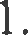 Единая коллекция цифровыхобразовательных ресурсовhttp://school-co1lection.edu.ru2.Федеральный центр информационныхобразовательных ресурсовhttp://fcior.edu.ru, http://eor.edu.ruз.Математические этюды. На сайтепредставлены этюды, выполненные с использованием современной компьютерной ЗD-графики, увлекательно и интересно рассказывающие о математике и ее приложениях.http://www.etudes.ru4.Всероссийские дистанционные эвристические олимпиады по математике.http://www.eidos.ru/olymp/mathem/index.htmТематическиеблоки, темы с указанием количествачасовОсновное содержаниеОсновные виды деятельности обучающихсяЭлектронные (цифровые) образовательные ресурсыСвойства	чисел(2 часа)Числа. Свойства чисел.Числовые последовательности. Недесятичные системы счисленияФормулировать свойствачисел и приводить примеры натуральных, простых и составных чисел. Отличать простые числа от составных. Формулировать свойства единицы.httn://www.etudes.ruАлгебраическиезадачи(7 часов)Комбинаторные задачи.Теория	вероятности. Признаки			делимости. Доказательства делимости				чисел. Четность		суммы	и произведения.Алгоритм ЕвклидаФормулироватьпризнаки	делимости чисел и применять	их.Формулироватьалгоритм Евклида и использовать его для нахождения НОД.httn://www.etudes.ruИсторическиезадачи (2 часа)Арабская и   Римскаянумерация		чисел. Действия с ними. Старинные русские меры.	Старинные способы умножения.Применять Арабскую иРимскую нумерацию чисел. Записывать числа с помощью этой нумерации.Познакомиться	со старинными русскими мерами, старинными способами умножения.httn://www.etudes.ruЛогическиезадачи(8 часов)истинность	и ложность. Рыцари и лжецы.	Метод перебора.Использование логических таблиц при решении задач. Круги Эйлера.	Графы.Двудольные графы. Принцип Дирихле и его применение	при решении задач.Формулировать	какиесуждения						являются истинными,				а		какие ложными	и			приводить примеры	истинных		и ложных				суждений. Формулировать принцип Дирихле		и					уметь применять			его			при решении							задач. Формулировать определение						графа,определять четность вершин графа и решать задачи на вычерчиваниефигур одним росчеркомhttp://www.etudes.ruс помощью графов.Длина, площадьи объем (3 часа)Знать понятия: масштаби объем, площадь поверхности, площади и суммы. Вычислять масштаб и объем, площадь поверхности, площади и суммы дляпростых геометрических	фигур и многогранников.Находить	площадипростейших геометрических	фигур. Вычислять		объем	и площадь	поверхностиП]ЭЯМО ГОЛЬНОГОпараллелепипеда.httn://www.etudes.ruГеометрическиезадачи (5 часов)Разрезание	клетчатыхфигур.	Правилокрайнего.			Решение задач	на		раскраску. Решение геометрических	задач на		разрезания. Геометрические головоломки.Применять      принципкрайнего при решении задач. Решать задачи на разрезание и замощение.httn://www.etudes.ruЗанимательныезадачи(4 часа)Задачи	на	развитиепространственного мышления.Математические фокусы.	Золотое сечение. Лабиринты.Решать	различныематематические задачи. Познакомиться	с пропорциями золотого прямоугольника. Решать задачи с лабиринтами.hnn://www.etudes.ruМатематическиеголоволомки (3 часа)Магические квадраты.Софизмы. Криптограммы.Решать задания навосстановление записейвычислений. Формулировать понятие софизма. Приводить примеры софизмов.htto://www.etudes.ru№ п\пСодержаниеК-во часовТеоретич. занятияПрактич. занятия1Графики, диаграммы8262Наглядная математика6153Решение задач практического характера10374Математика в химии и физике8265Итоговое повторение2-2№ п\пСодержаниеК-во часовГрафики, диаграммы81-2Анализ данных23Виды диаграмм14-5Работа с диаграммами26Виды графиков17-8Работа с графиками2Наглядная математика69-10Применение функций в жизни211-12Работа с таблицами.213-14Решение	практических	задач,представленных таблицами2Решение задач практического характера1015-16Задачи на доли и части217-18Задачи на проценты.219Задачи на выбор оптимального тарифа120Задачи, связанные с распродажами121-22Задачи на банковские кредиты223-24Задачи на работу и производительность.2Математика в химии и физике825Решение задач, связанные с определениеммассовой концентрацией вещества126Решение задач, связанных с определениемпроцентного содержания вещества127-28Задачи на смеси, сплавы и растворы229-30Задачи на относительное и круговоедвижение231-32Задачи на движение по реке2Итоговое повторение233Итоговая тестовая работа134Повторение пройденного материала11.Олимпиадные задачи9 часов2.Алгебраические задачи11 часа3.Практическая геометрия.10 часа4.Информация. Живая геометрия.4 часовВсего34 часа№ п\пСодержание занятийКоличество часовI.	Олимпиадные задачи9 часов1Олимпиадные задачи, их особенности.12Математические софизмы, фокусы и головоломки на плоскости. Тренинг внимания.13Простейшие преобразования графиков. Диагностика творческих способностей.14Элементы	теории	множеств	и математической логики.15Системы уравнений и методы их решения. Тренинг зрительной памяти.16Головоломки в картинках. Задания Ломоносовского турнира.17Задания клуба «Кенгуру»18Абсолютная величина.19Логические задачи. Поиск закономерностей.1II.	Алгебраические задачи11 час10Творчество. Методы решения творческих задач.111Задачи на равномерное движение. Приемы развития воображения.112Задачи на расход материалов и денежных средств.113Решение задач с помощью уравнений114Решение задач на проценты115Старинные задачи. Тренинг воображения.116Решения задач по теории вероятностей.117Решение задач с помощью системы уравнений.118Оценка явлений и событий с разных точек зрения. Диагностика пространственного воображения.119Классические задачи120Из жизни великих людей. Секреты и методы творчества.1III.	Практическая геометрия10 часа21Простейшие геометрические задачи.Диагностика уровня интеллектуального развития.122Геометрия в лесу. Геометрия у реки. Решение задач.123Геометрия в открытом поле. Площадь участка.124Геометрия в дороге. Решение задач.125Походная тригонометрия без формул и таблиц.126Методы решения изобретательских задач. Практикум изобретателя.127Большое и малое в геометрии. Геометрическая экономия.128Геометрические построения.129Способы планирования и проведениянаблюдений и исследований в геометрии.130Способы планирования и проведениянаблюдений и исследований в геометрии.1IV.	Информация.Живая	геометрия4 часов31Роль информации в жизни человека. Представление информации в различных видах. Компьютерный практикум.132Освоение инструментов программы «Живая геометрия». Построение рисунков позаданным координатам. Орнаменты и рисунки.133Выполнение собственной творческой работы134Итоговое диагностическое тестирование.1№РазделыКол-во часов1Уравнения и неравенства с одной переменной142Уравнения, системы уравнений, неравенства с двумя переменными123Уравнения с параметром44Решение тестовых заданий4И т о г о34№ урокаРазделы и темыКол-во часовУравнения и неравенства с одной переменной141-2Целое уравнение и его корни23-4Способы решения целых уравнений25-6Решение дробно-рациональных уравнений27-8Метод интервалов. Решение рациональных неравенств29-10Решение уравнений, содержащих переменную под знакоммодуля211-12Решение неравенств, содержащих модуль213-14Решение иррациональных уравнений и неравенств2Уравнения , системы уравнений, неравенства с двумя переменными1215-16Уравнения с двумя переменными и его график217-20Системы уравнений с двумя переменными. Графическаяинтерпретация решения систем уравнений421-22Способы решения систем уравнений223-24Неравенства и системы неравенств с двумя переменными225-26Решение задач с помощью систем уравнений2Уравнения с параметром427Линейные уравнения с параметром128Дробно-рациональные уравнения с параметром129Квадратные уравнения с параметром130Задачи с параметром1Решение тестовых заданий431Решение тестовых заданий 2 части ОГЭ: задачи надвижение132Задачи на работу133Задачи на проценты134Задачи на смеси и сплавы156Зачет11Преданья старины глубокой. Гроза двенадцатого года Русские народные песни об Отечественной войне 1812 года (не менее одной). Например: «Как не две тученьки не две грозныя…»2Преданья старины глубокой. Стихотворения (не менее двух). Например: В. А. Жуковский «Певец во стане русских воинов» (в сокращении), А. С. Пушкин «Полководец», «Бородинская годовщина», М. И. Цветаева «Генералам двенадцатого года» и др.3Преданья старины глубокой. И. И. Лажечников. «Новобранец 1812 года» (один фрагмент по выбору)4Города земли русской. Петербург в русской литературе Стихотворения (не менее трёх). Например: А. С. Пушкин «Город пышный, город бедный…», О. Э. Мандельштам «Петербургские строфы», А. А. Ахматова «Стихи о  Петербурге» («Вновь Исакий в облаченьи…»), Д. С. Самойлов «Над Невой» («Весь город в плавных разворотах…») и др. 5Л. В. Успенский. «Записки старого петербуржца» (одна глава по выбору, например, «Фонарики-сударики»)6Образ Архангельска в художественной литературе. Резервный урок7Образ Архангельска в художественной литературе. Выразительное чтение стихотворений о родном городе. Резервный урок8Родные просторы. Русские народные песни о  степи (одна по выбору). Например: «Уж ты, степь ли моя, степь Моздокская…», «Ах ты, степь широкая…» и др.9Родные просторы. Русские народные песни о  степи (одна по выбору). Например: «Уж ты, степь ли моя, степь Моздокская…», «Ах ты, степь широкая…» и др. Стихотворения (не менее двух). Например: П. А. Вяземский, «Степь», И. З. Суриков «В  степи» и др.  10Родные просторы. А. П. Чехов «Степь» (один фрагмент по выбору)11Сочинение. Урок развития речи.12Праздники русского мира. Рождество. Русский рождественский рассказ. Ф.М. Достоевский «Мальчик у Христа на ёлке», Н.С. Лесков "Неразменный рубль" (на выбор)13Праздники русского мира. Масленица Стихотворения (не менее двух). Например: М. Ю. Лермонтов «Посреди небесных тел…», А. Д. Дементьев «Прощёное воскресенье» и др. 14Праздники русского мира. Пасха Стихотворения (не менее двух). Например: К. Д. Бальмонт «Благовещенье в Москве», А. С. Хомяков «Кремлевская заутреня на Пасху», А. А. Фет «Христос Воскресе!»15Праздники русского мира. Троица Стихотворения (не менее двух). Например: И. А. Бунин «Троица», С. А. Есенин «Троицыно утро, утренний канон…»,16Праздники русского мира. Августовские Спасы Стихотворения (не менее трёх). Например: К. Д. Бальмонт «Первый спас», Б. А. Ахмадулина «Ночь упаданья яблок», Е. А. Евтушенко «Само упало яблоко с небес…» и др. Е. И. Носов. «Яблочный спас»17Обычаи и праздники народов Севера18Тепло родного дома.  Родительский дом А. П. Платонов. «На заре туманной юности» (две главы по выбору). 19Тепло родного дома.  В. П. Астафьев. «Далёкая и  близкая сказка» (рассказ из  повести «Последний поклон»)20Тепло родного дома.  В. П. Астафьев. Повесть «Последний поклон» (рассказы по выбору)21Ф.А. Абрамов. Повести «Пелагея», «Алька». Жизнь северной деревни.22Письменный ответ на проблемный вопрос. Урок развития речи23Не до ордена  — была бы Родина. Великая Отечественная война Стихотворения (не менее двух). Например: Н. П. Майоров «Мы», М. В. Кульчицкий «Мечтатель, фантазёр, лентяй-завистник!..» и др. Ю. М. Нагибин. «Ваганов». Е. И. Носов. «Переправа»24Не до ордена  — была бы Родина. Стихотворения о Великой Отечественной войне северных поэтов. Н. Рубцов, В. Беднов, О.Фокина25Не до ордена  — была бы Родина. Стихотворения о Великой Отечественной войне северных поэтов. С. Иванов-Приморский, В. Лежнев и др.26Загадки русской души. Б. К. Зайцев. «Лёгкое бремя». 27Загадки русской души. А. Т. Аверченко. «Русское искусство»28Ф.А. Абрамов. Повесть «Деревянные кони». Василиса Мелентьевна – из «светоносных людей» (Ф.А. Абрамов).29О ваших ровесниках.  Прощание с детством Ю. И. Коваль. «От Красных ворот» (не менее одного фрагмента по выбору)30О ваших ровесниках.  Прощание с детством Ю. И. Коваль. «От Красных ворот» (не менее одного фрагмента по выбору)31Промежуточная аттестация. Контрольная работа32Лишь слову жизнь дана. Стихотворения (не менее двух). Например: И. А. Бродский «Мой народ», С. А. Каргашин «Я  — русский! Спасибо, Господи!..» и др.33Лишь слову жизнь дана. Выразительное чтение стихотворений о Родине34Обобщающий урок по родной русской литературе